食品配送中心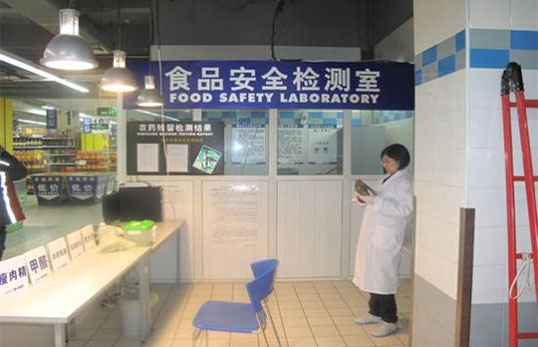 依照我们的经验，根据不同的场所、检测指标选配试剂，可以更加准确的获得检测数据；
您可以通过下面的选型指南来选择适合您的产品；
如果您对耗材试剂不是非常了解，可以通过右侧的在线咨询获取专业的解答；
同时也可以拨打我们的免费服务热线：400-9962363咨询，聚创环保将竭诚为您服务！聚创环保为您提供全面的技术支持和完善的售后服务！详情咨询：0532-67705302配置项目用 途多功能食品检测仪快速定量检测食品中甲醛、吊白块、亚硝酸盐、二氧化硫、过氧化值、增白剂、硼砂、农药残留等项目兽药残留检测仪肉类、水产品定量肉类水份检测仪快速检测肉中的水份微生物检测仪餐具、食品、水质、熟食等细菌笔记电脑汇总保存检测数据激光打印机打印汇总数据冰箱（-24度）保存试剂及被检测样品恒温培养箱保持检测温度一致，确保检测结果准确，检测餐具超声波提取仪提取样品及清洗玻璃器皿粉碎机粉碎样品试验台操作必须，放置检验设备及检验器皿3米实验室规章制度牌实验室注意事项，操作流程，食品安全保障流程，操作防护服防护衣，乳胶手套，